Фото отчет о празднике «8 Марта на дошкольном телевидении»старшая группа №7.Воспитатель Безматерных Т.В.Детский  дошкольный телеканал
«Непоседы» представляет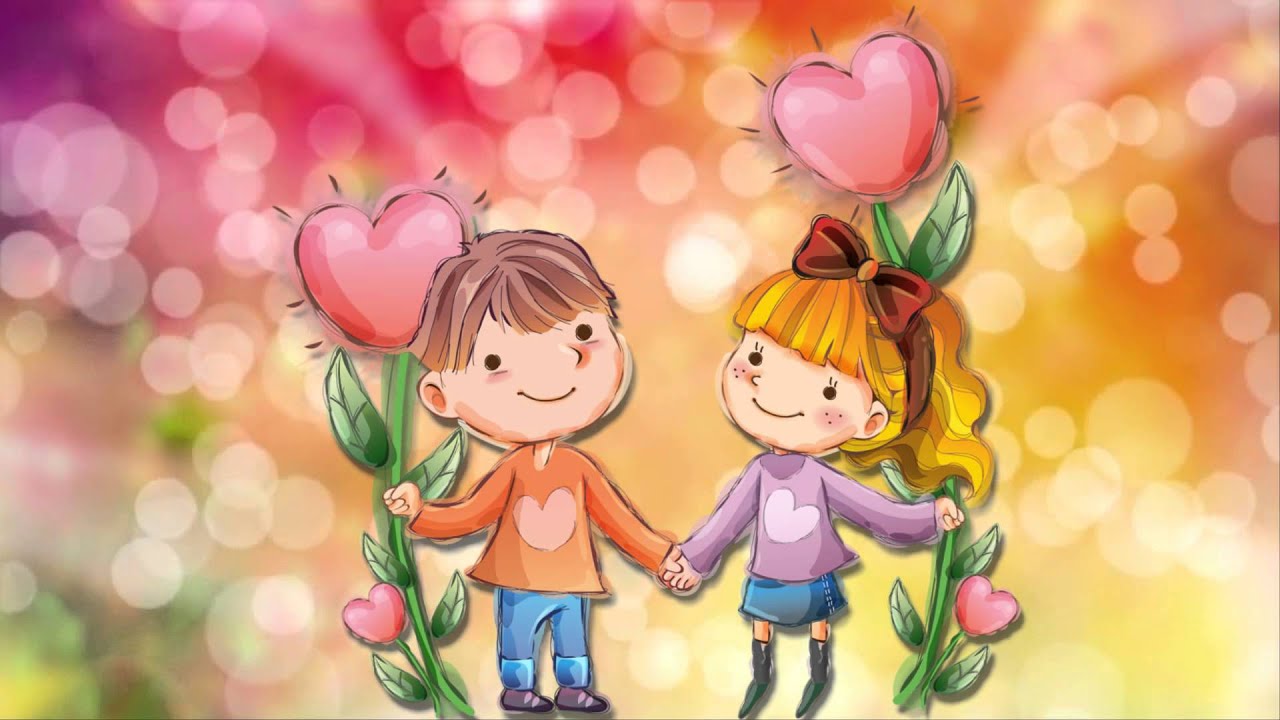 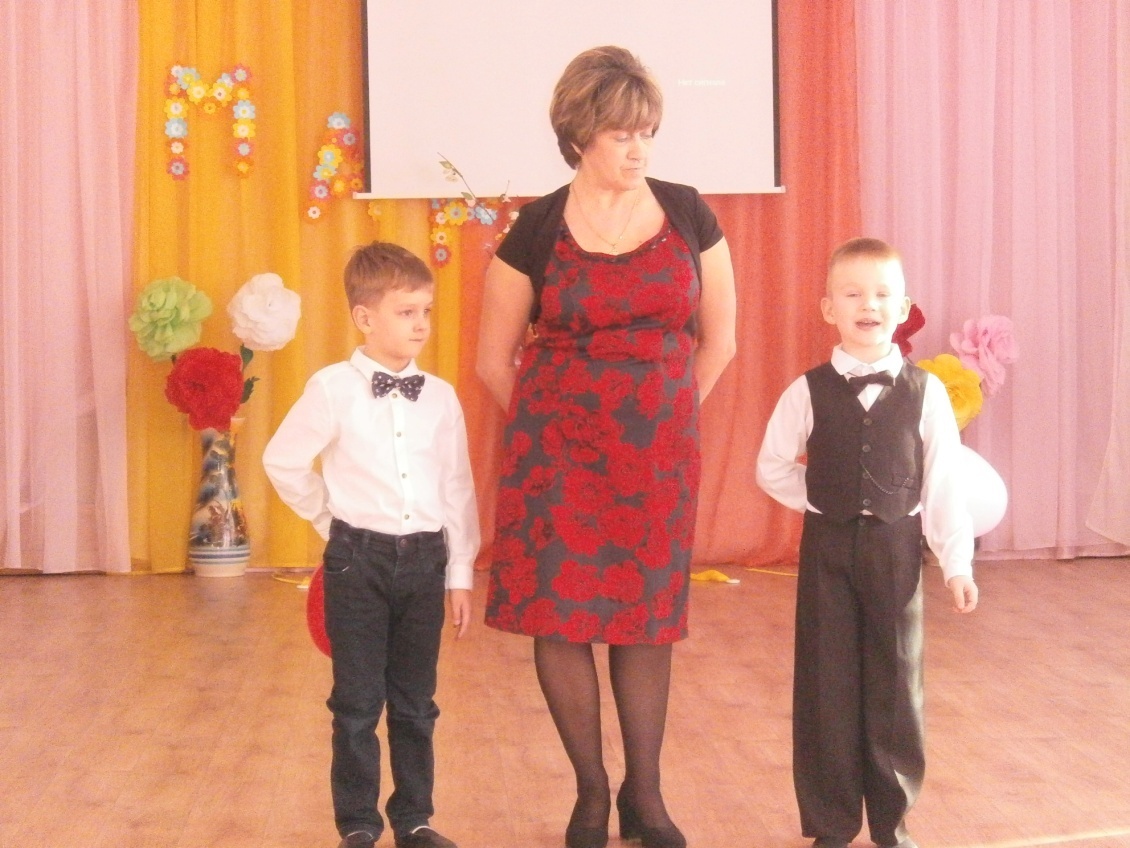 Мы мамочек наших улыбкиВ огромный букет соберём,И праздник весёлый, красивыйДля вас сейчас мы начнём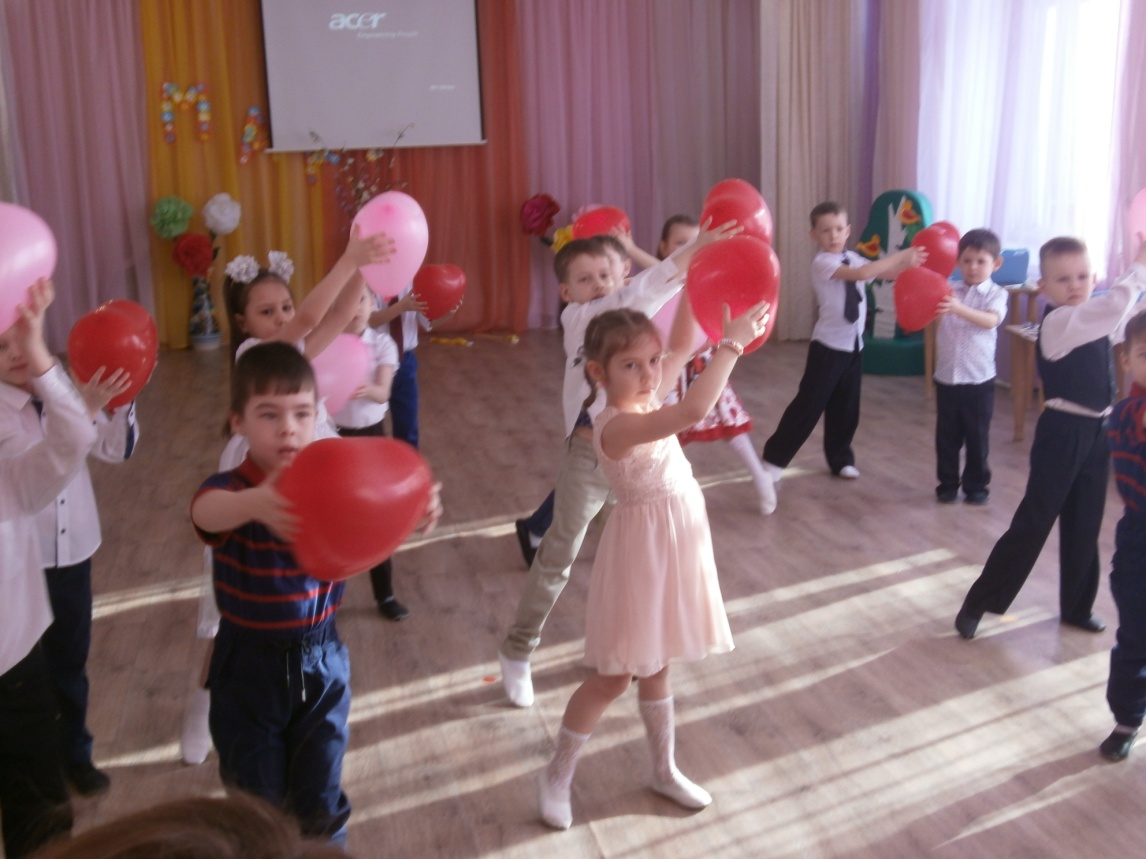 Волнующий танец для мам с сердечками.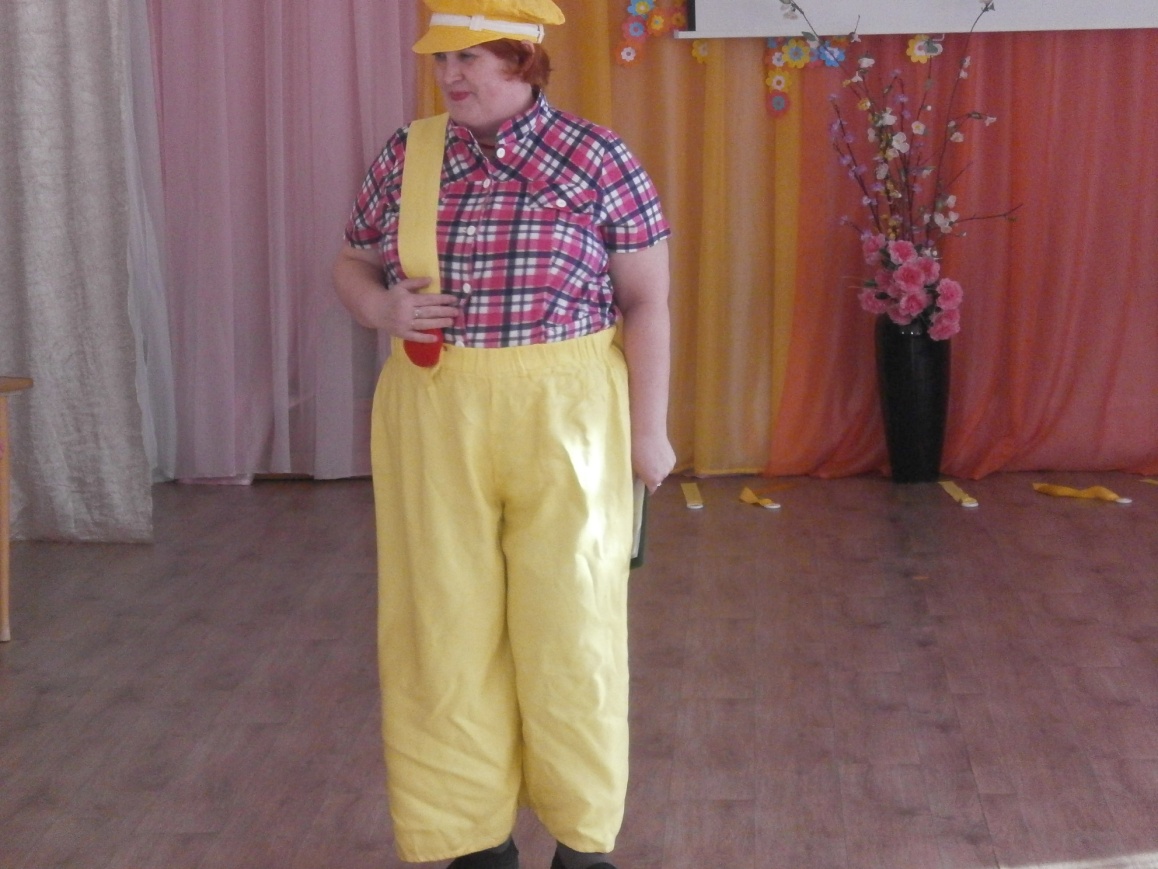 Неожиданный гость- Карлсон, предложил  детям принять участие на дошкольном телеканале «Непоседы»Первая телепередача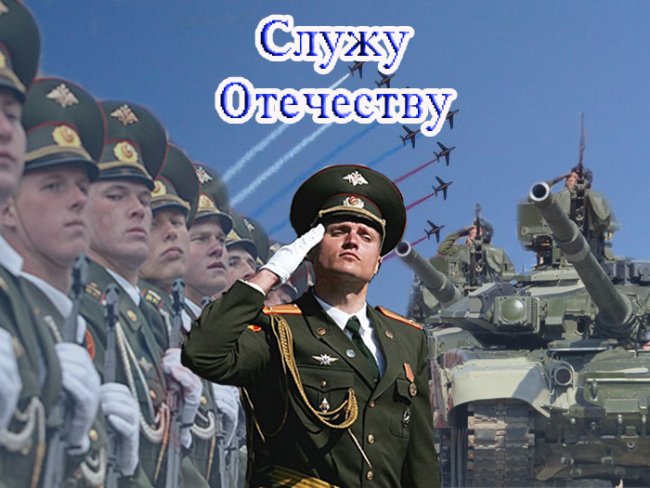 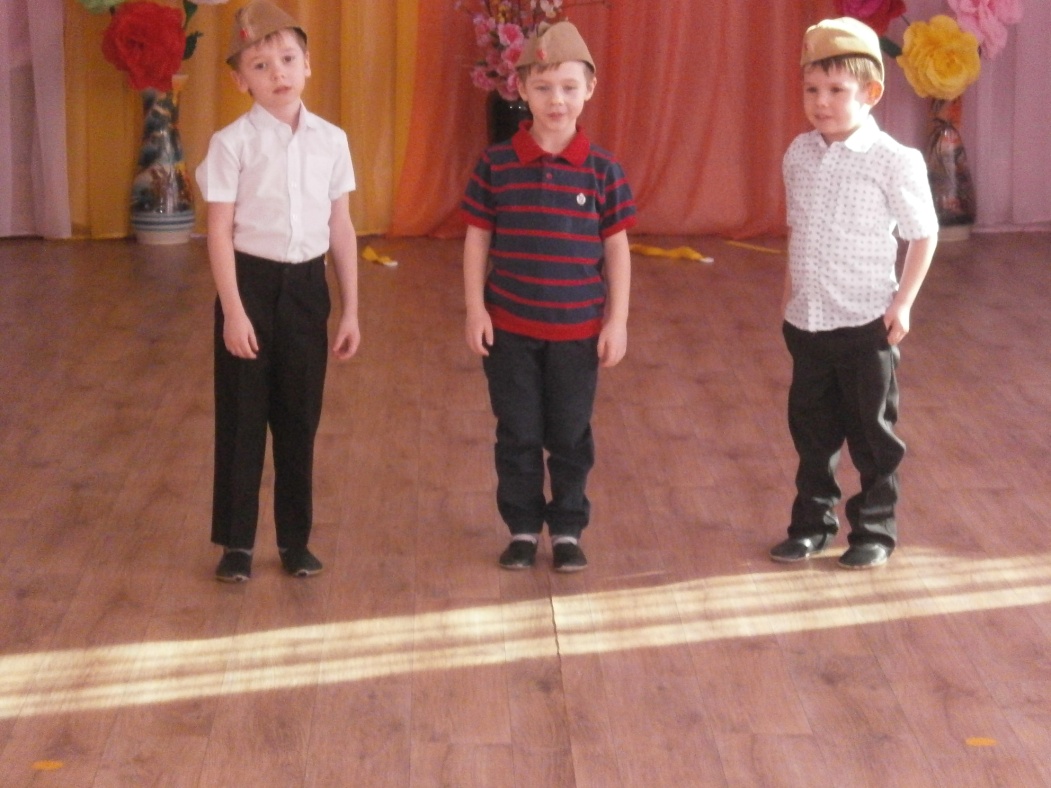 Я – мамин защитник! Я – воин, герой!За милую мамочку встану горой!Её защищать я желанием горю!От чистого сердца я вам говорю!И пусть пролетят вереницей года,Защитником  маминым  буду всегда!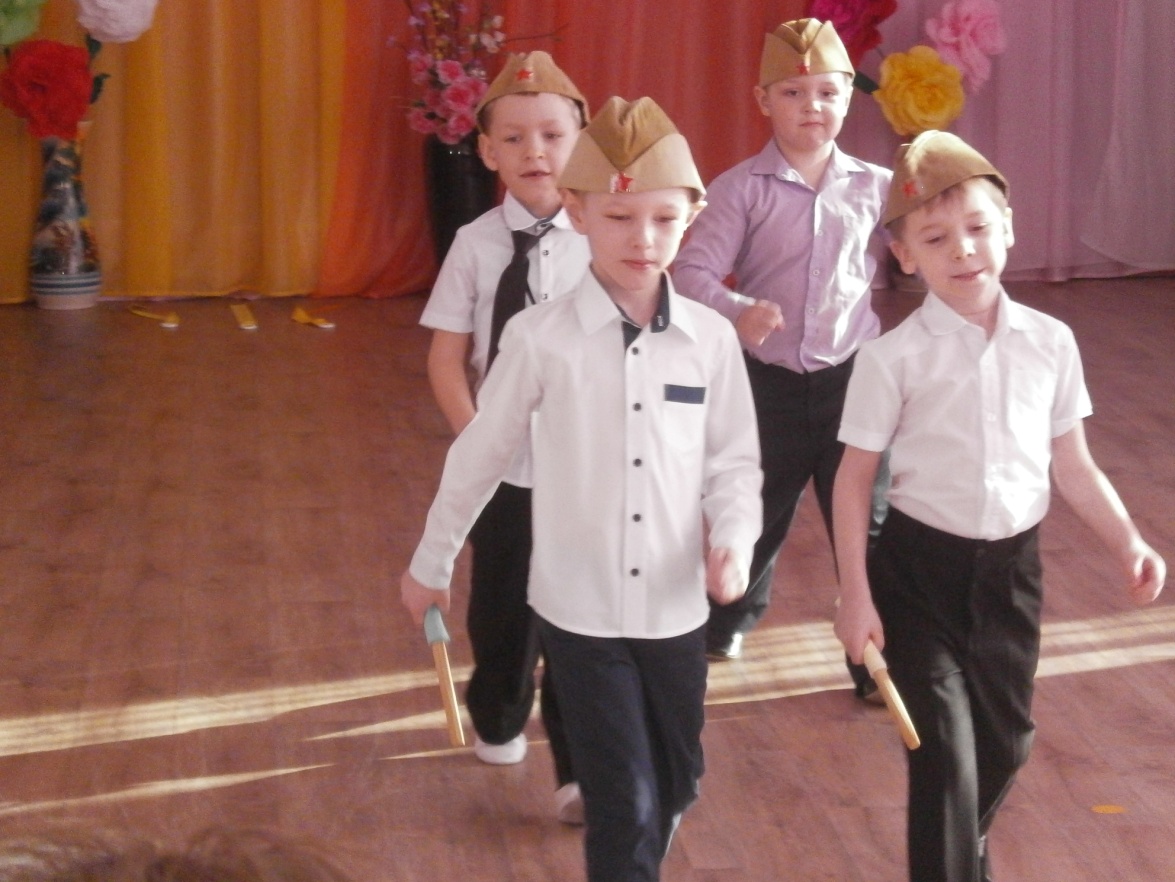 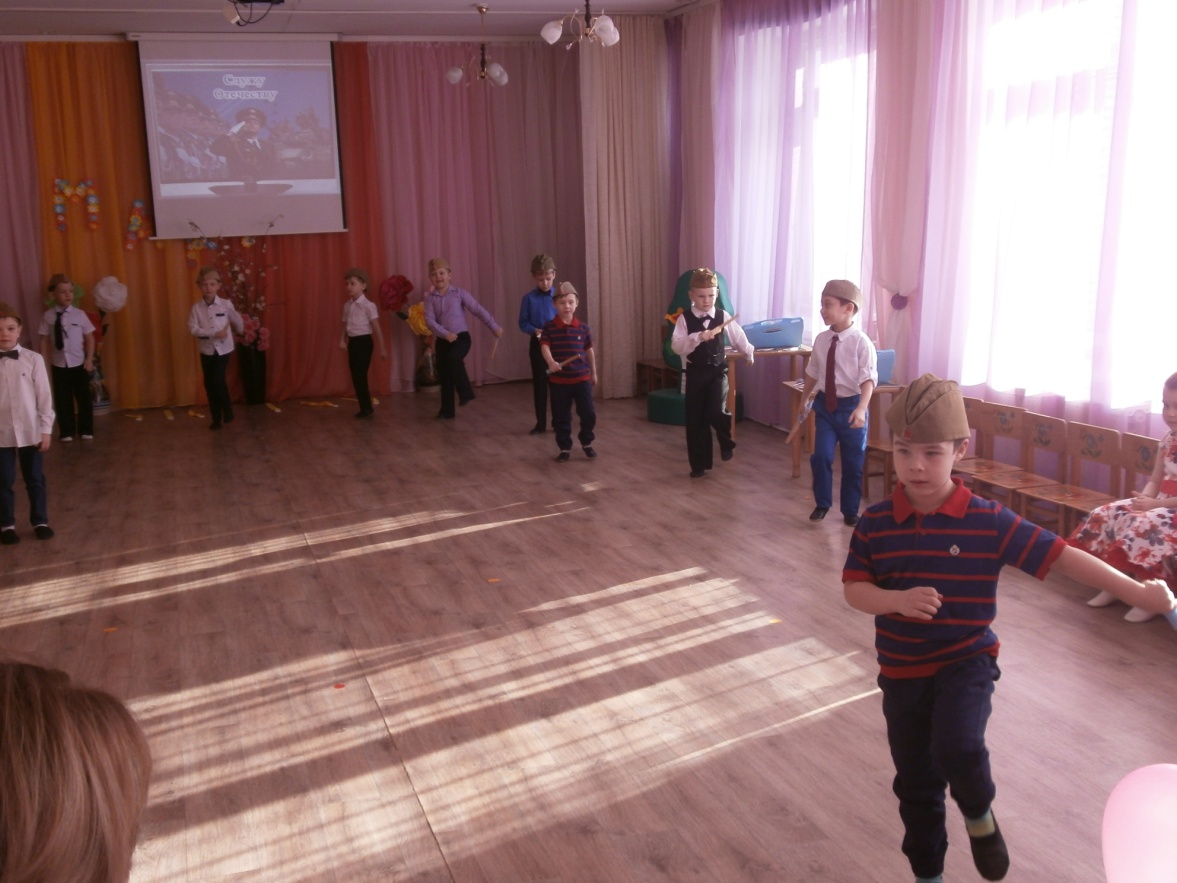 Полюбуйтесь, наши мамы,Как мы возмужали:Подтянулись, подросли,Мышцы подкачали.Эта передача была посвященна бабушкам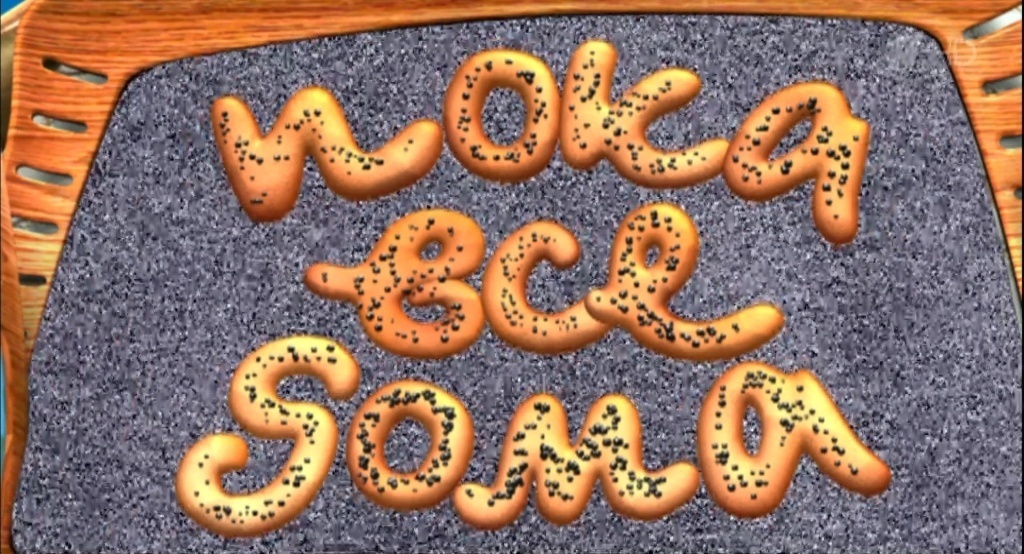 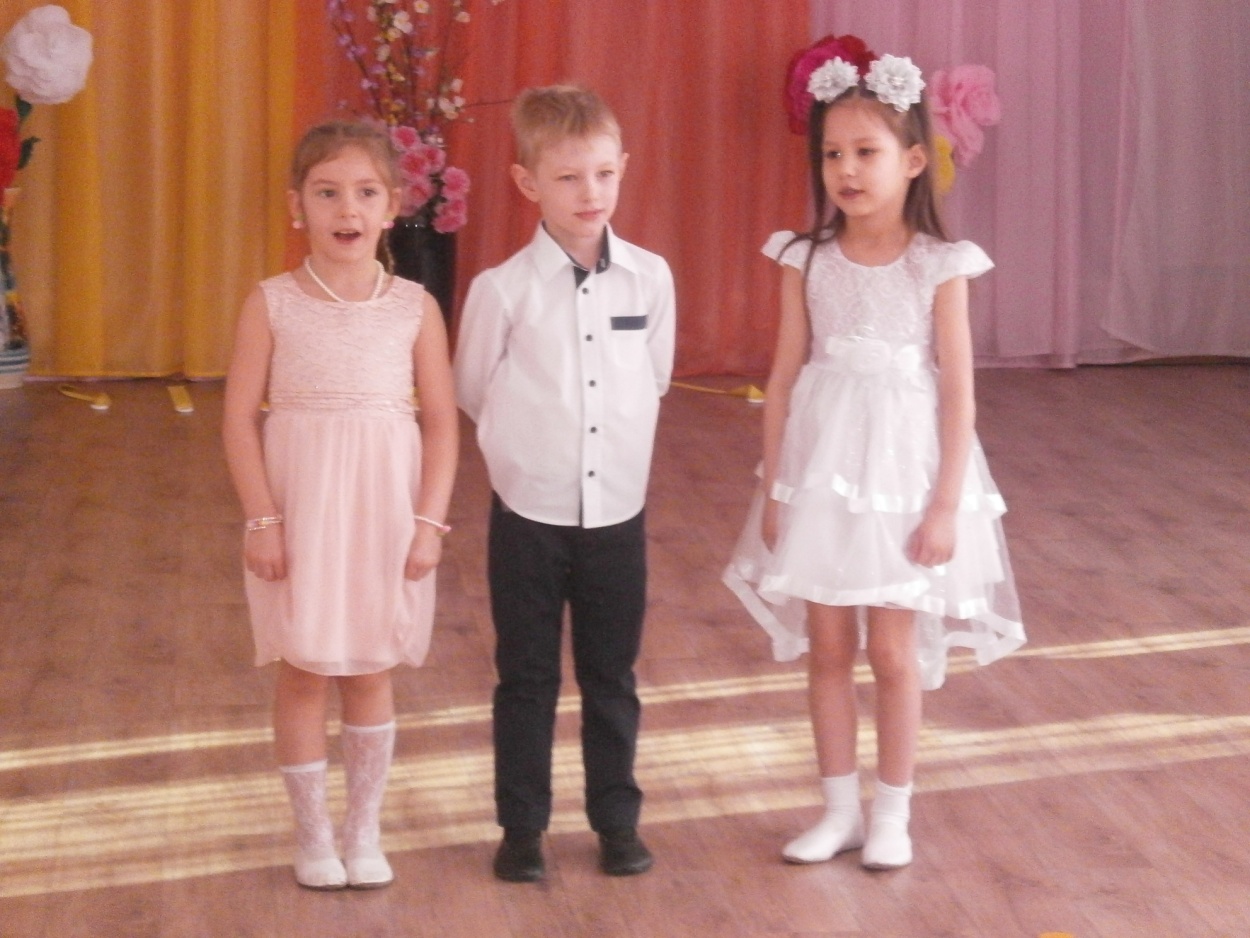 Лучше моей бабушкиВ жизни не найти.С ней печем оладушки, Учим с ней стихи.Я скажу сегодня я,Тайны не тая.Что ты лучше на земле,Бабушка моя!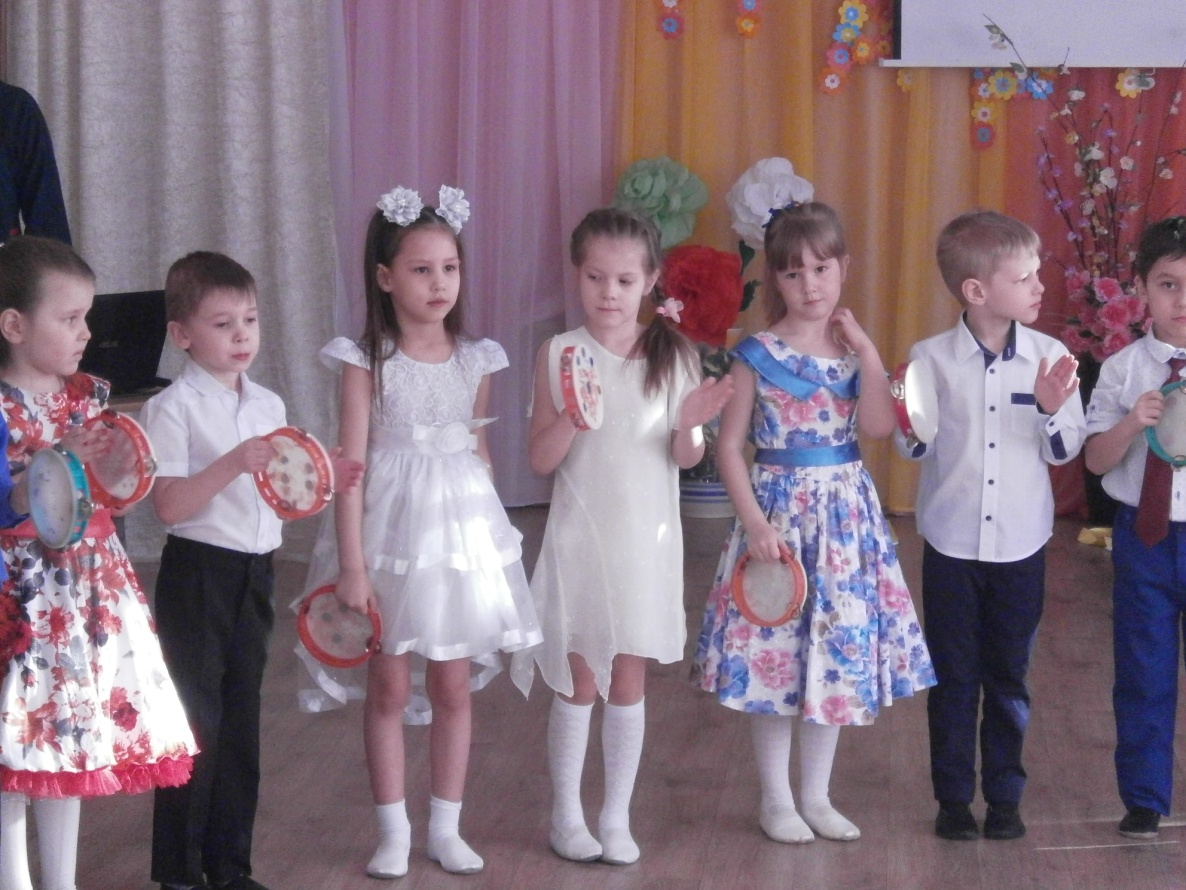 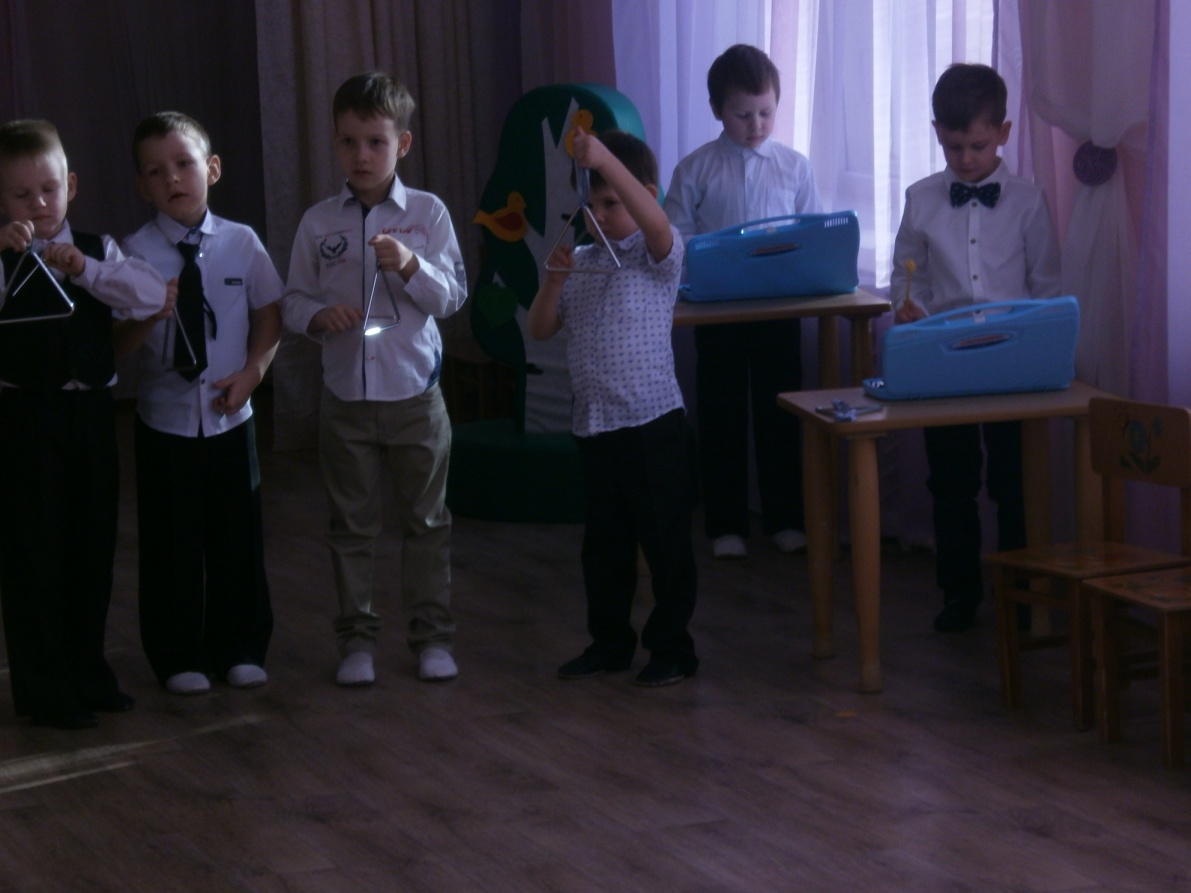 	Музыкальный сюрприз для любимых бабушекРекламная пауза – весёлая игра   «Волшебный веник»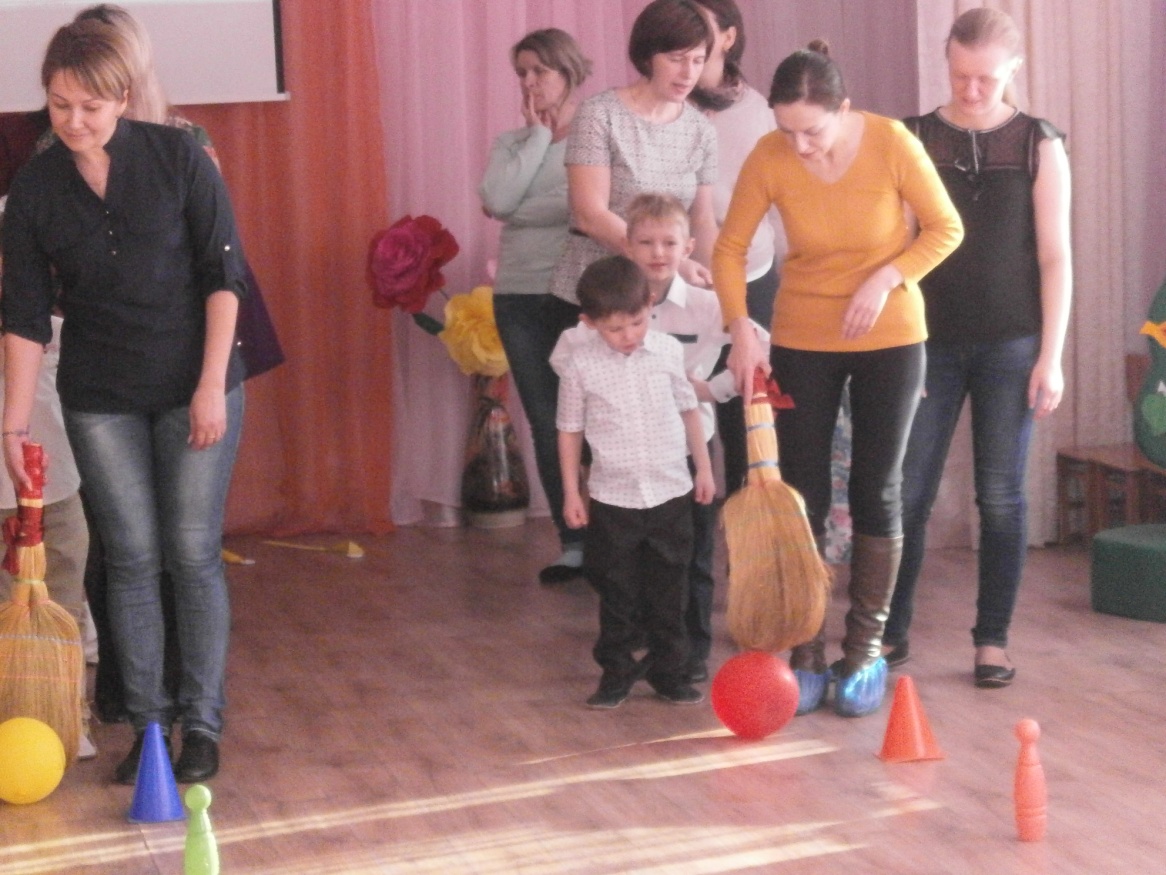 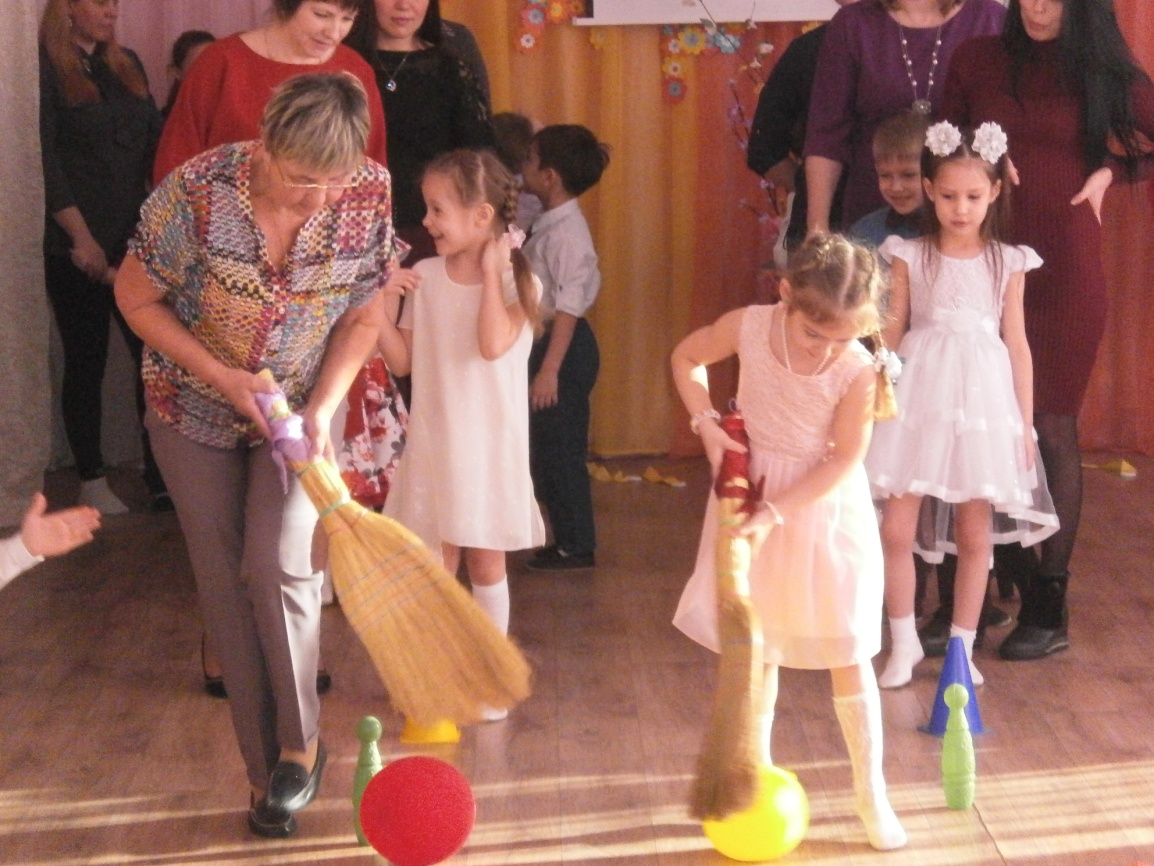 Следующая передача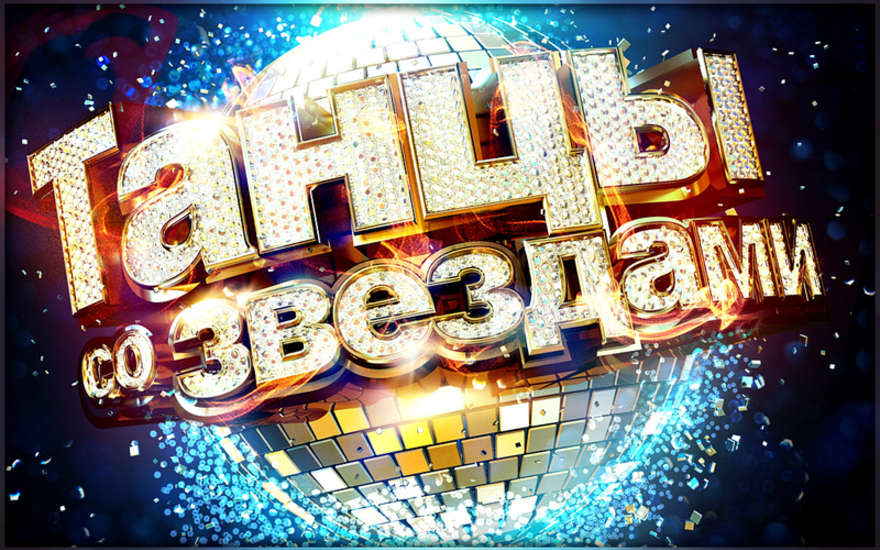 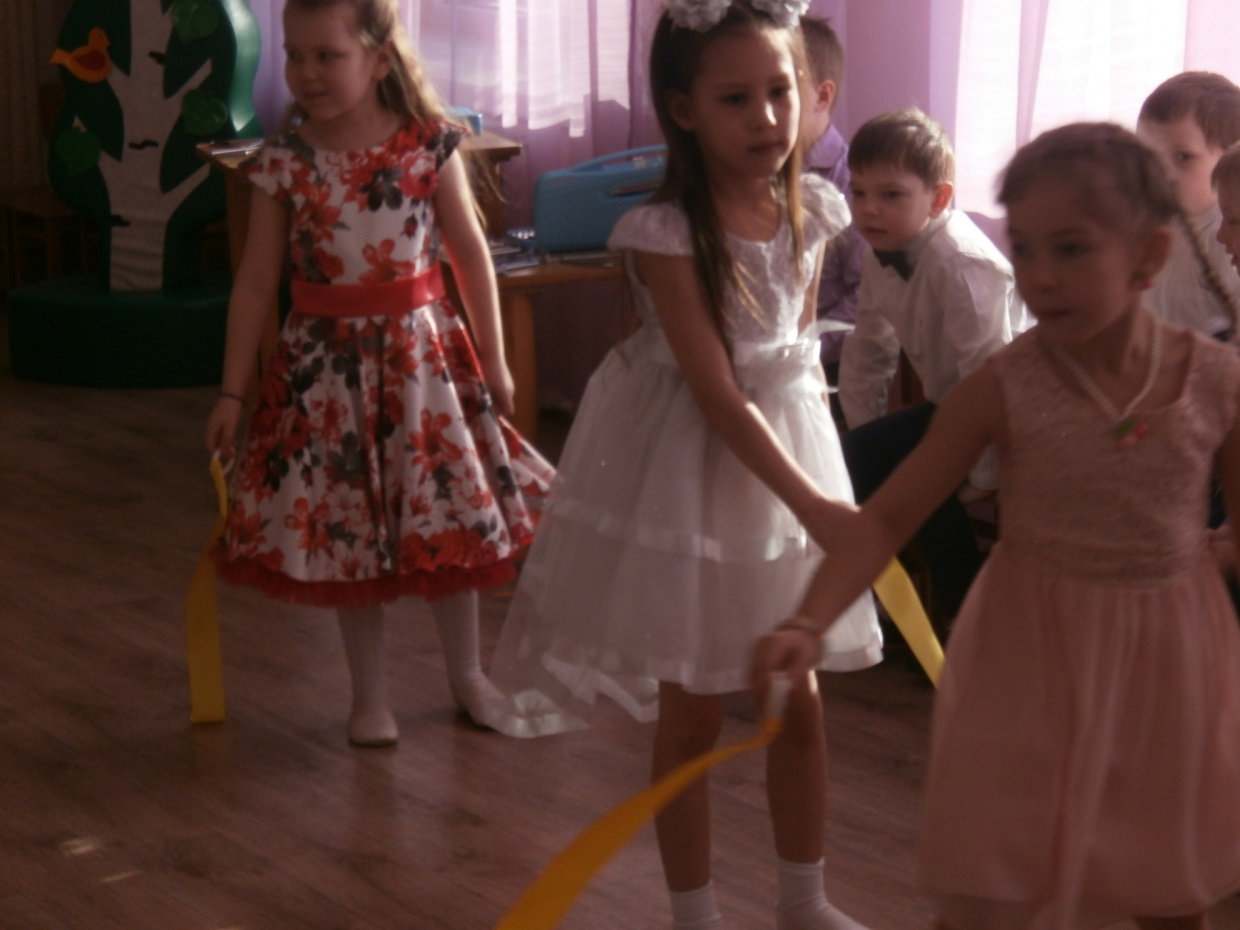 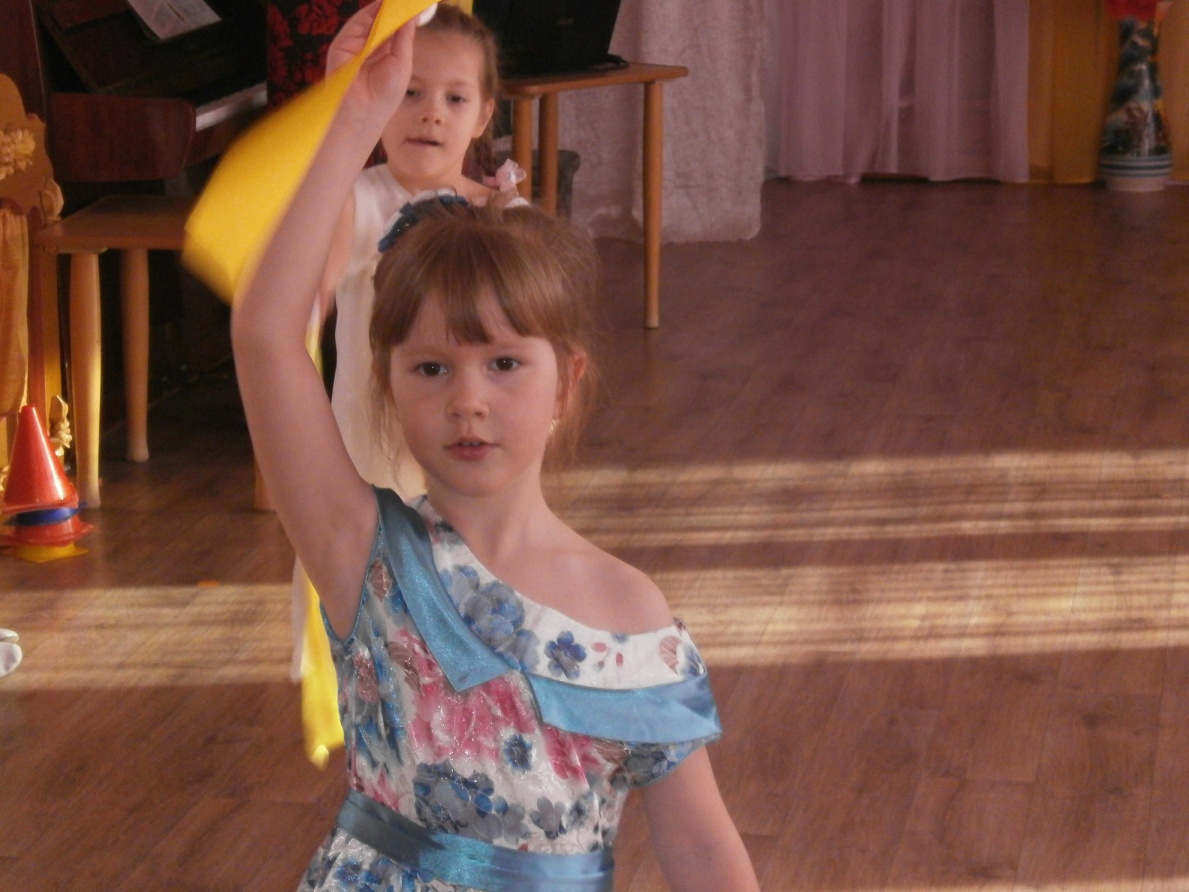 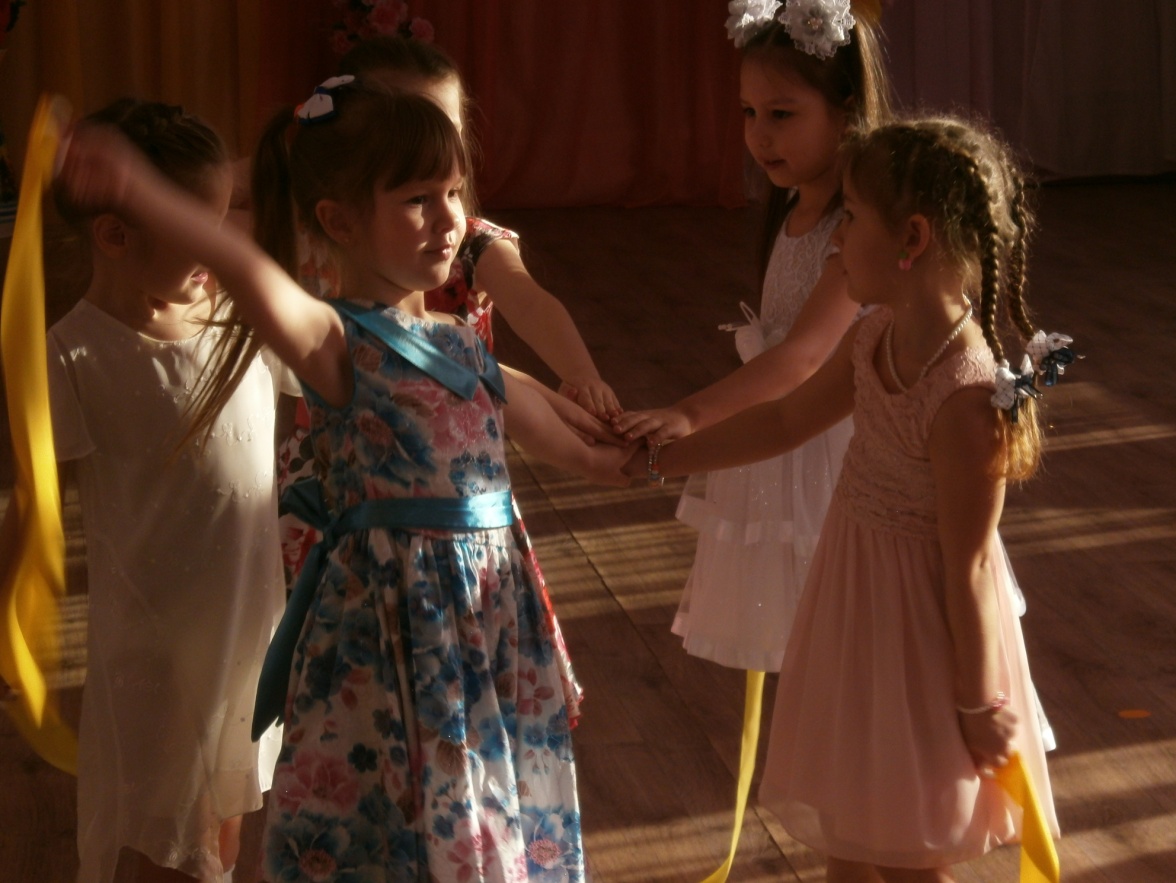 Танец девочек с лентамиТелепередача 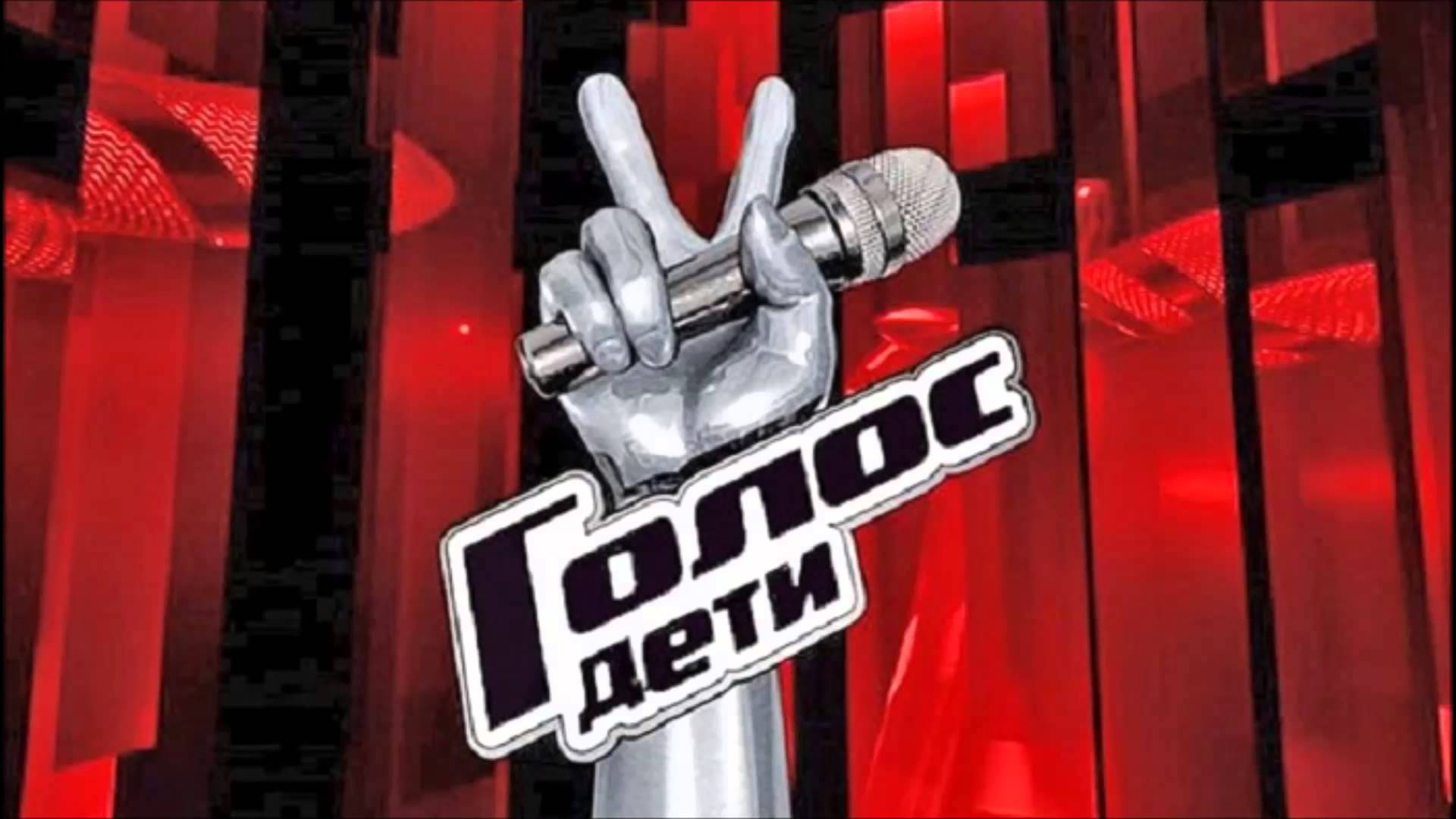 
Звенят капели весело,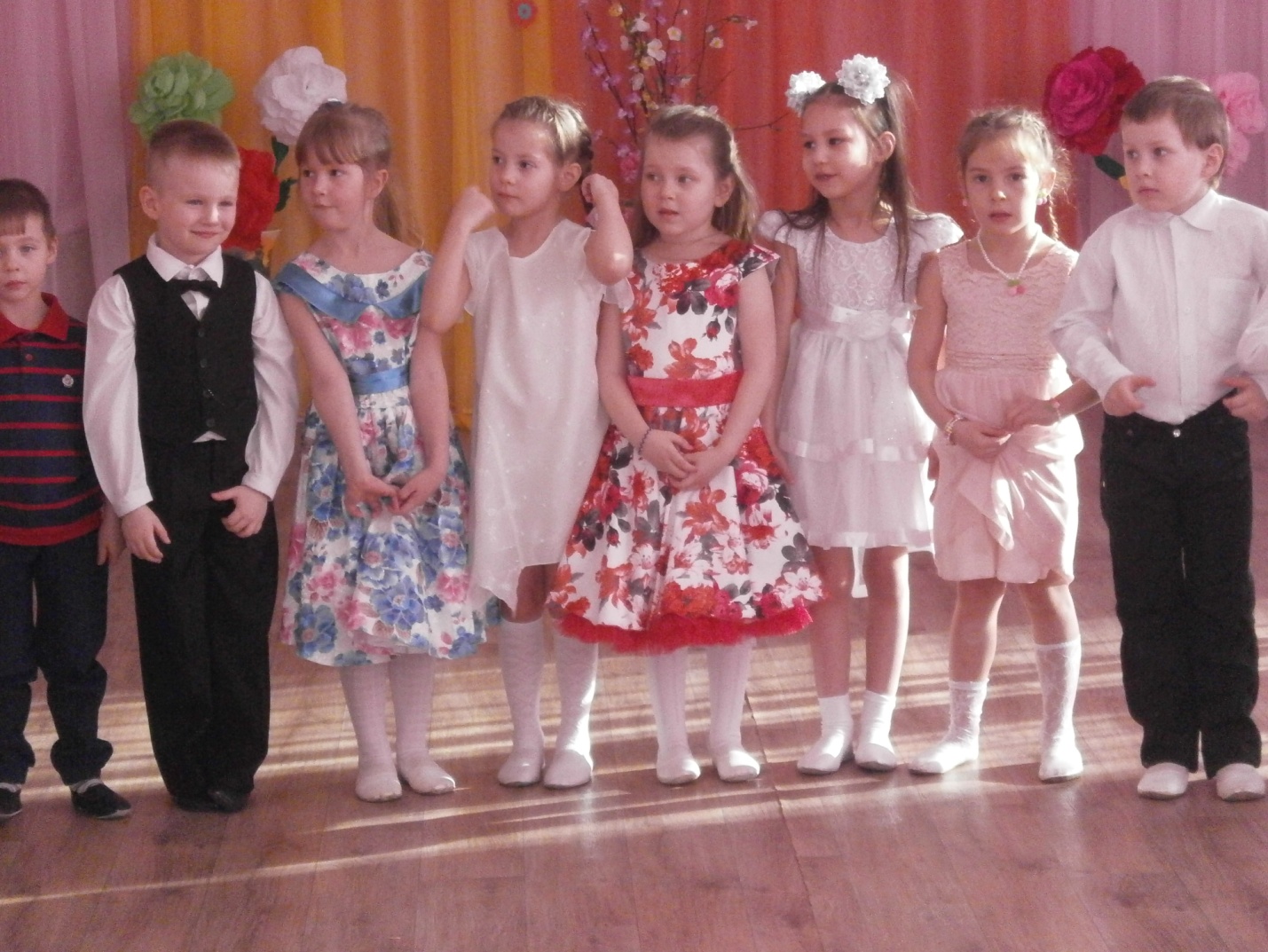 Зовут с собой весну,Выстукивают песенкуПро мамочку моюТелепередача  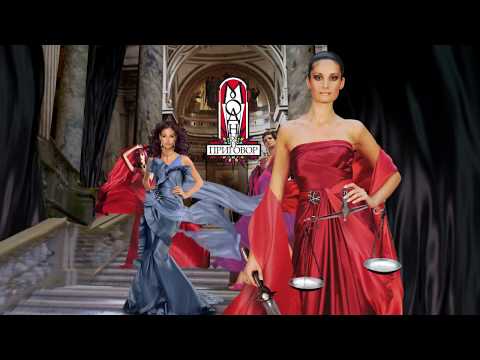 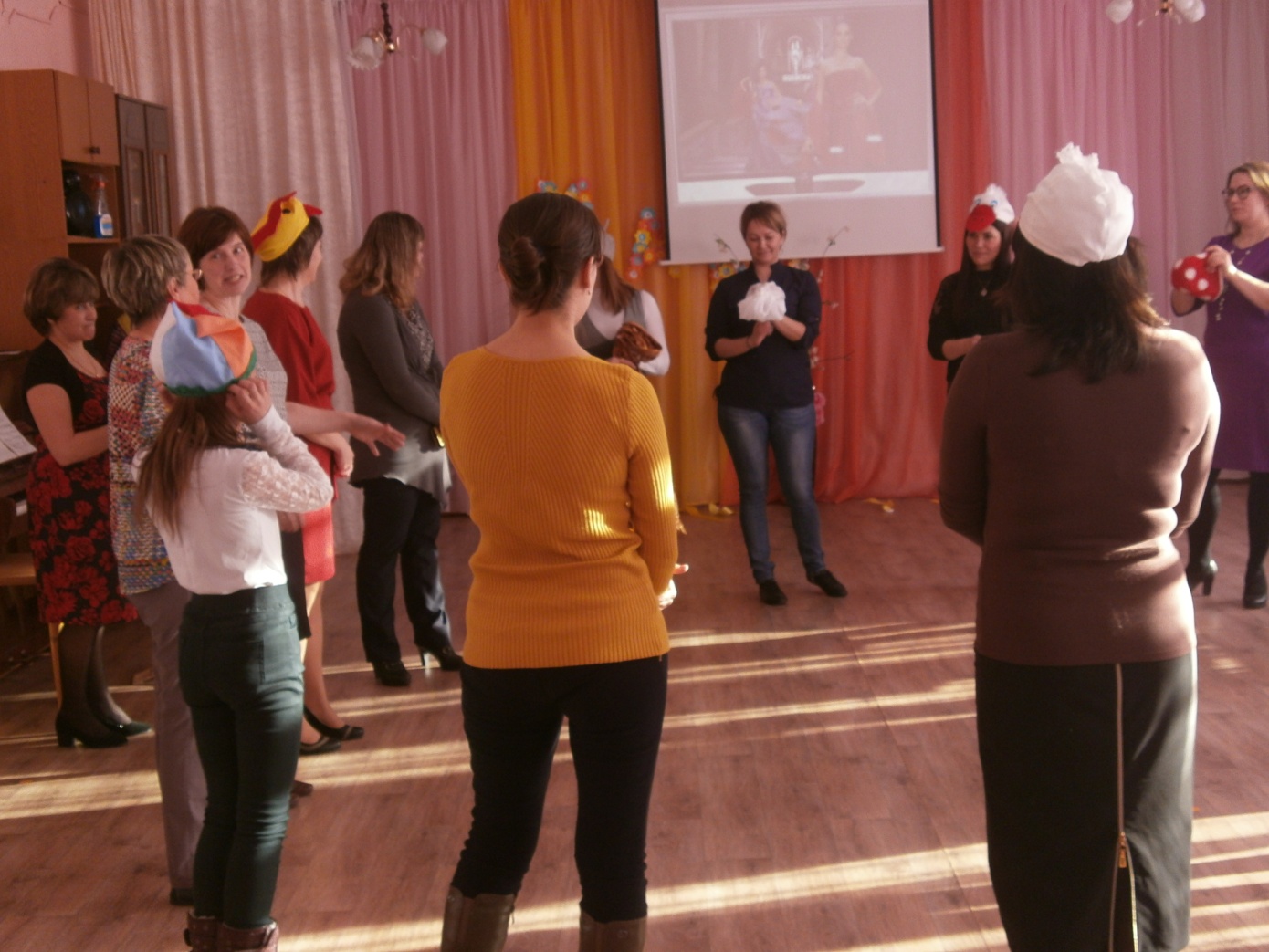 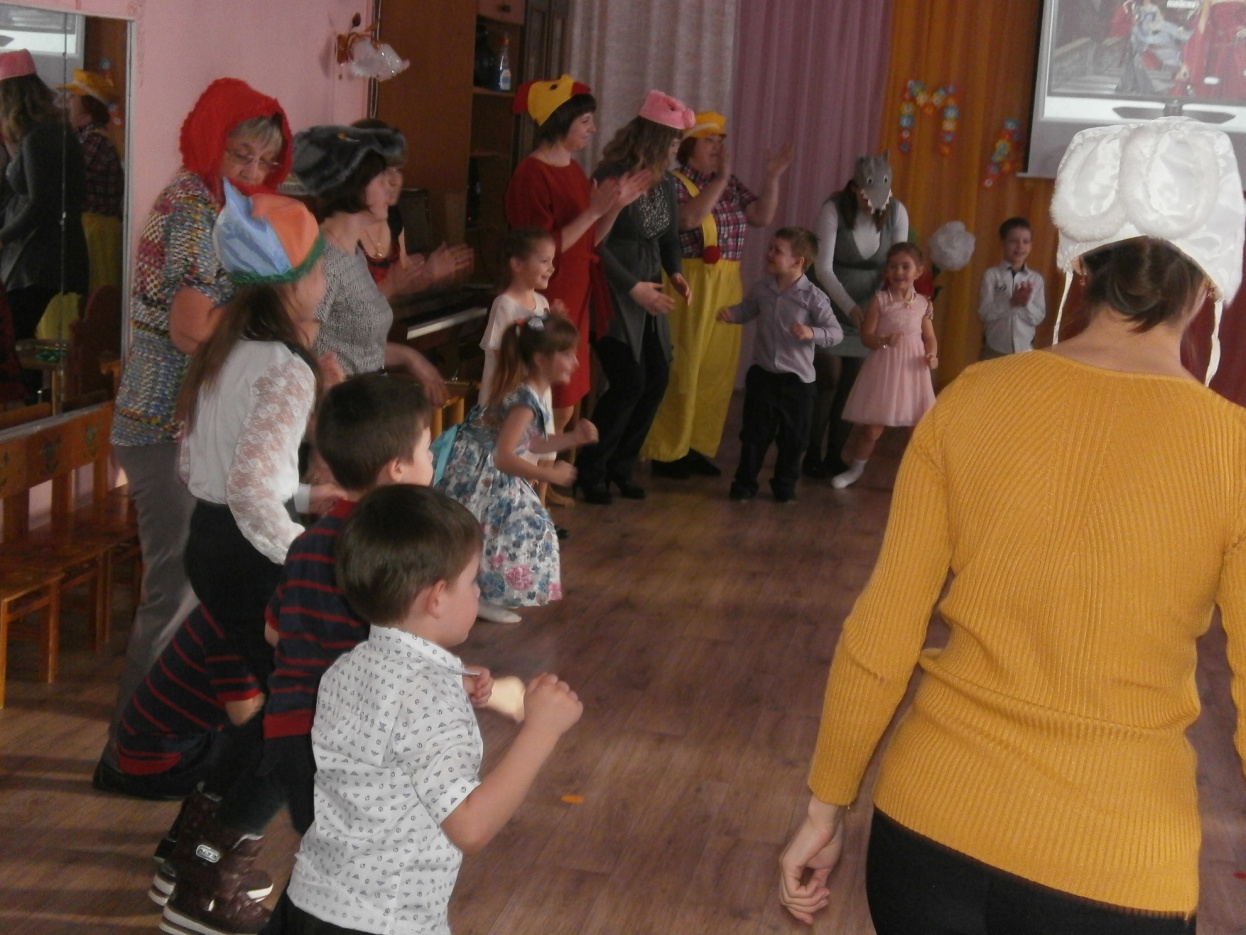 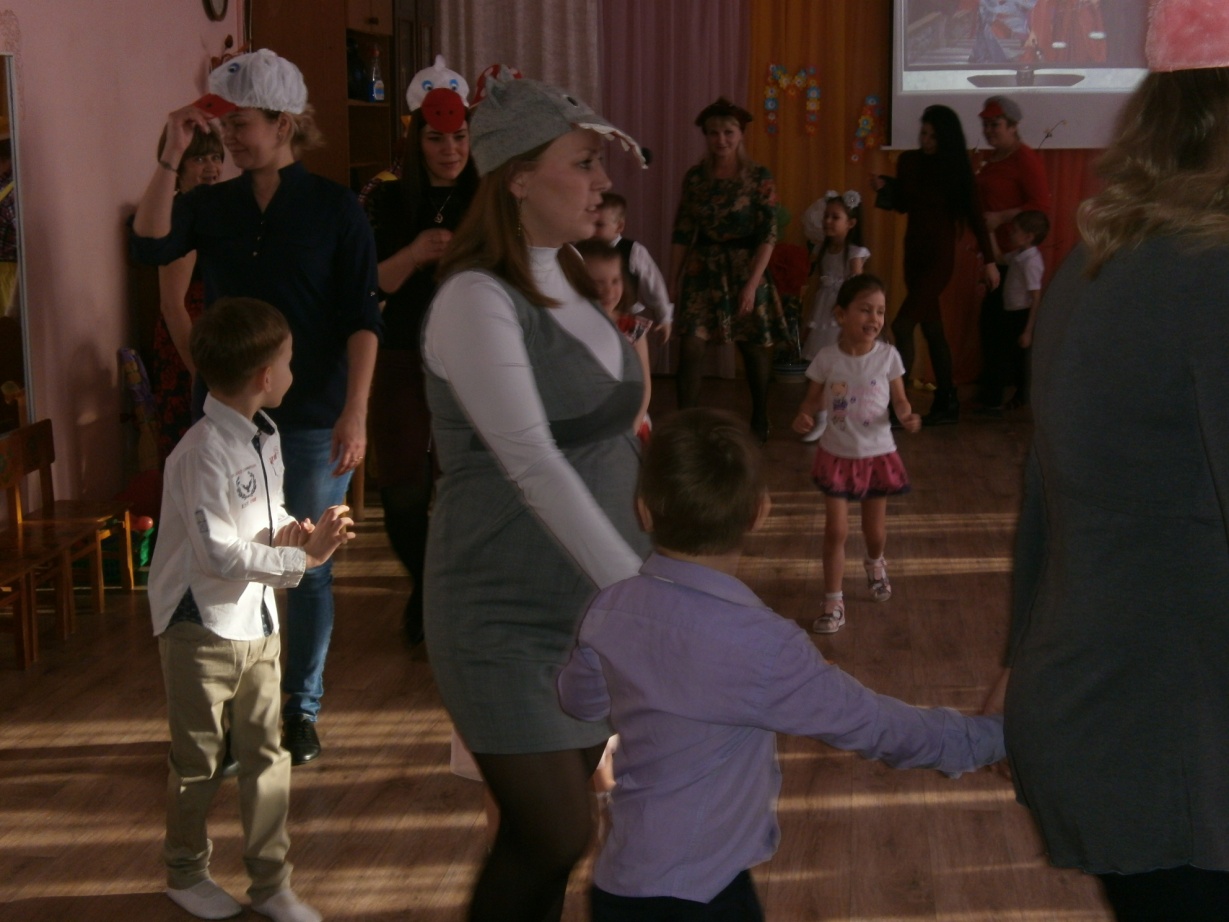 В эти праздничные дни всем женщинам хочется быть красивыми.Рекламная пауза Игра  «Моя любимая бабушка»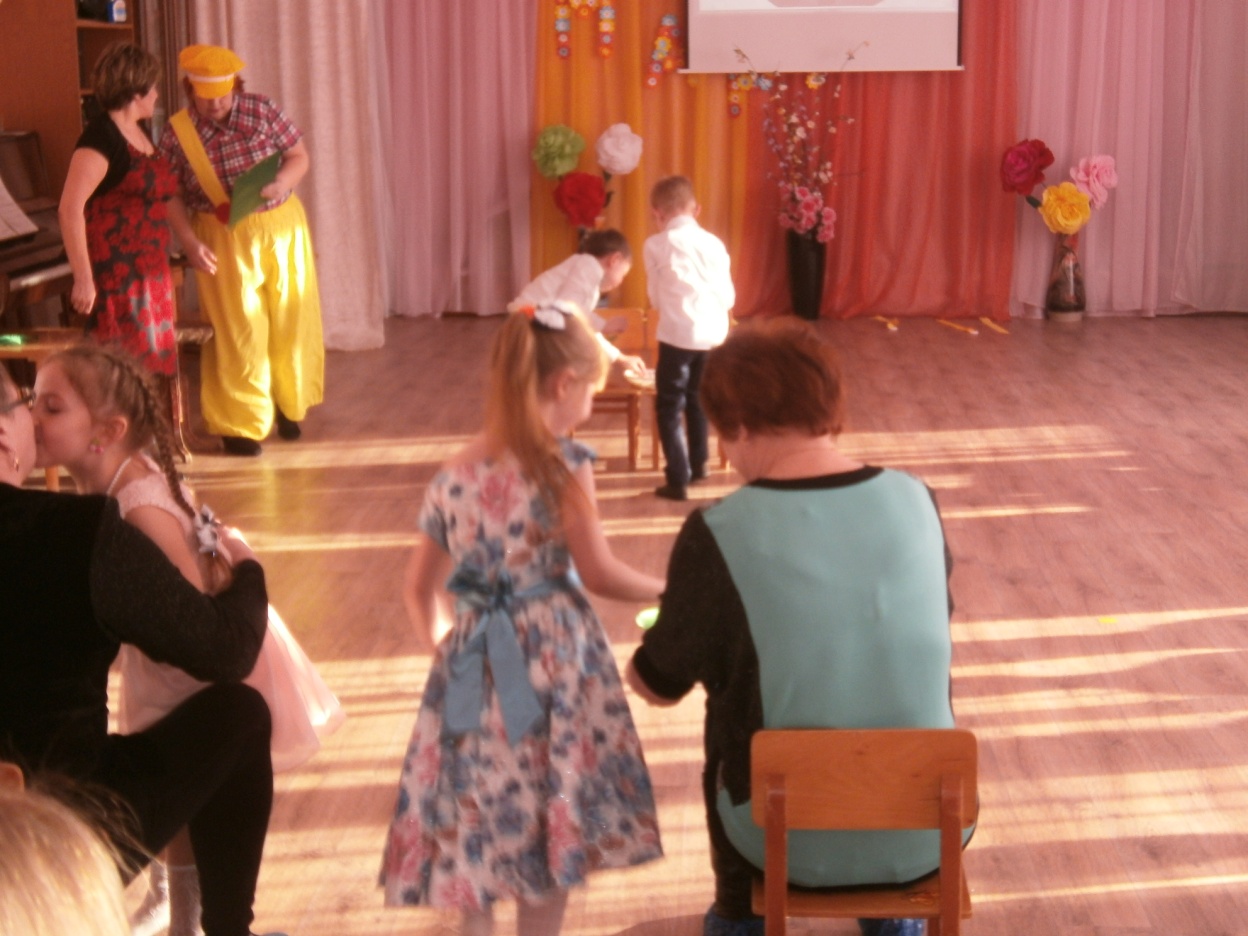 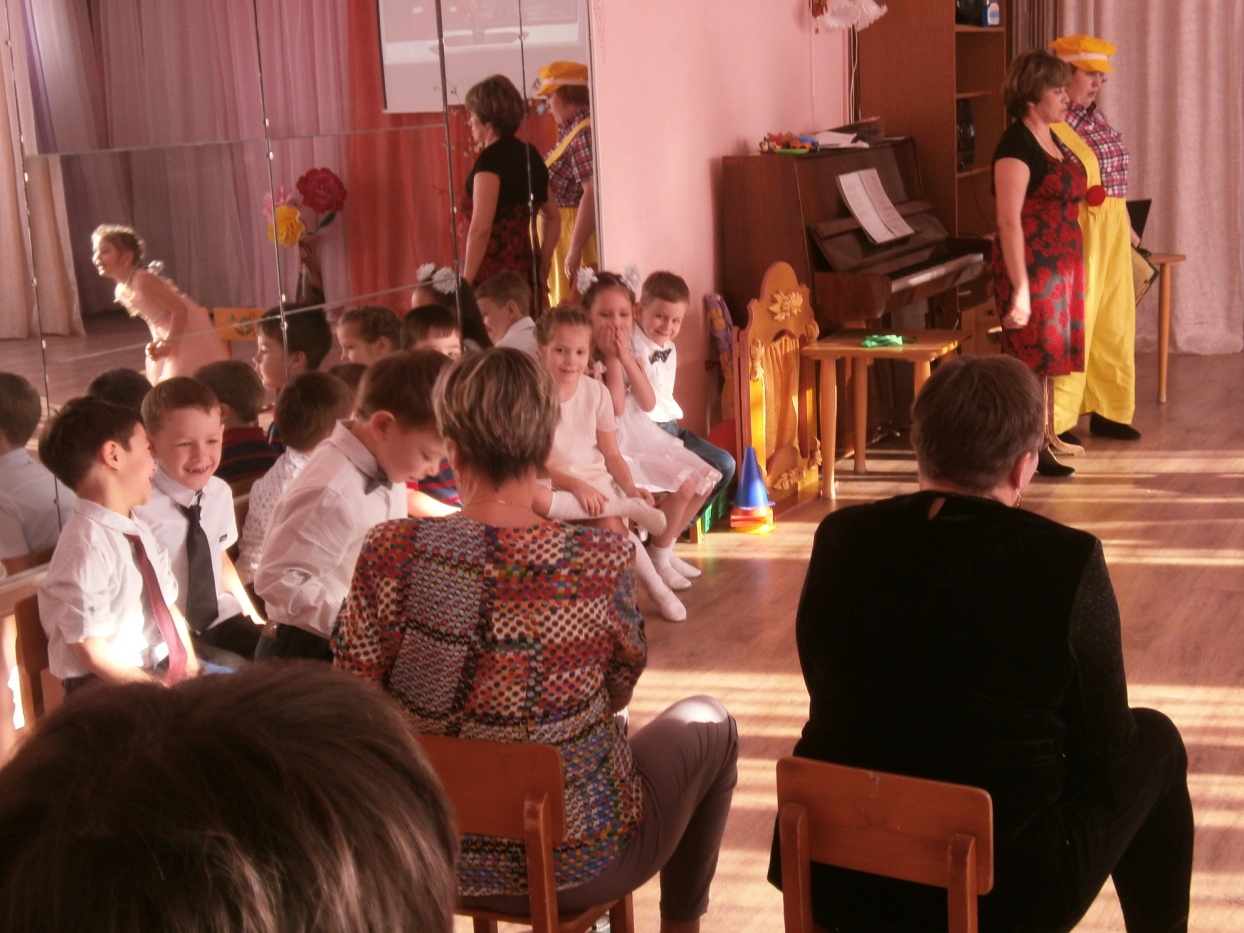 Следующая телепередача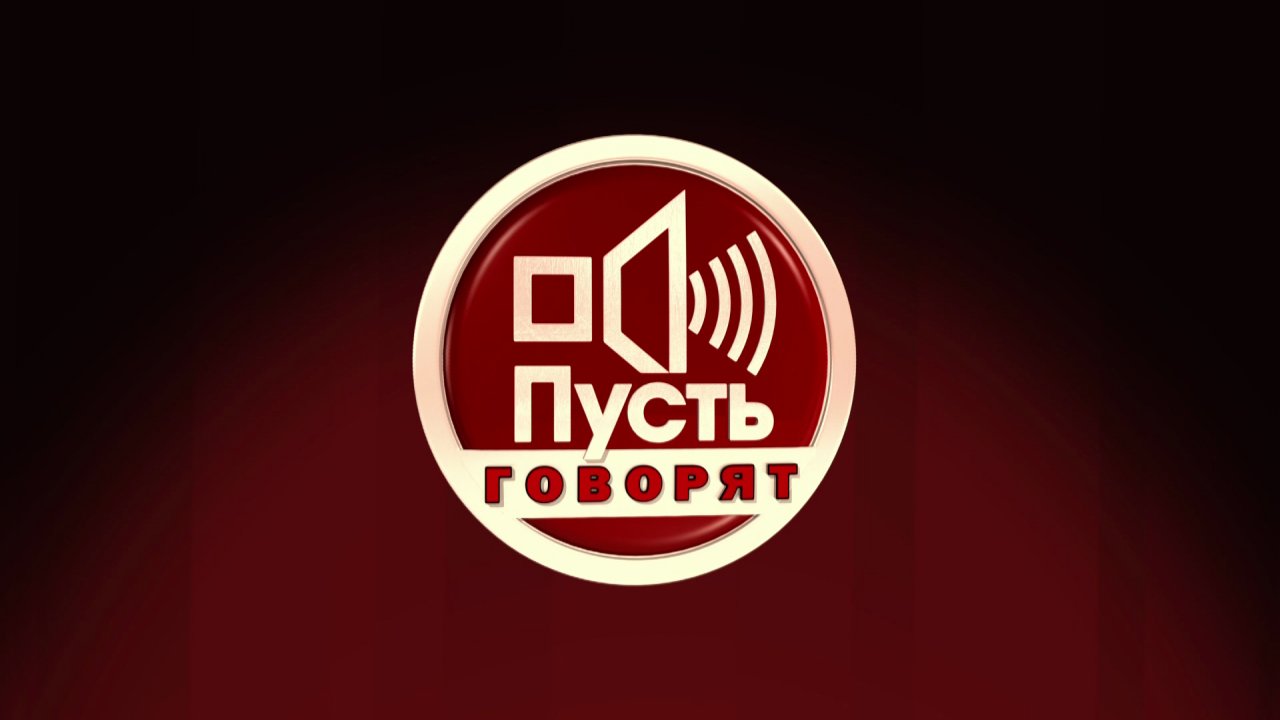 В  этой студии мы обсуждаем невыдуманные истории, о которых невозможно молчать. Сегодня мы узнаем одну из историй.Сценка «Как цыплёнок  Цыпа захотел вырасти большим».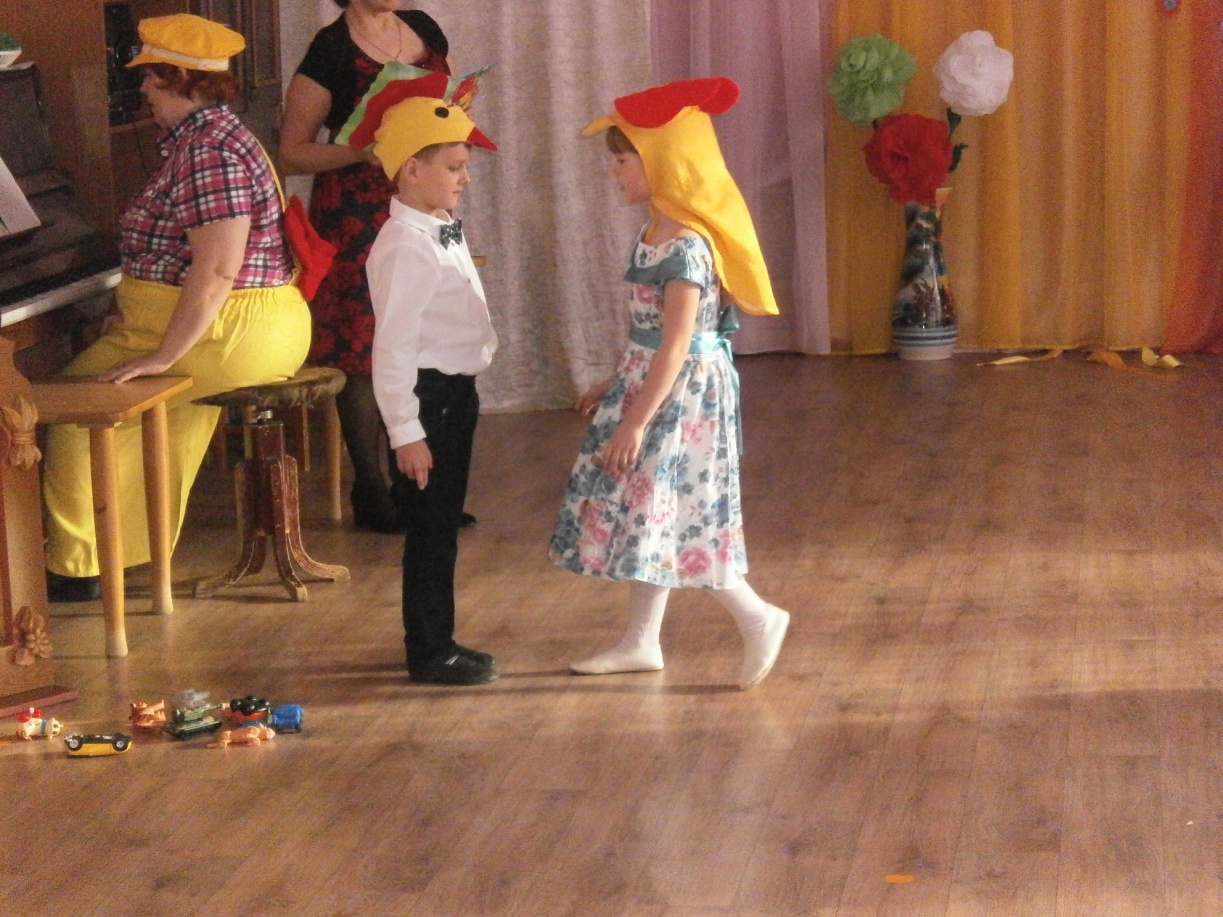 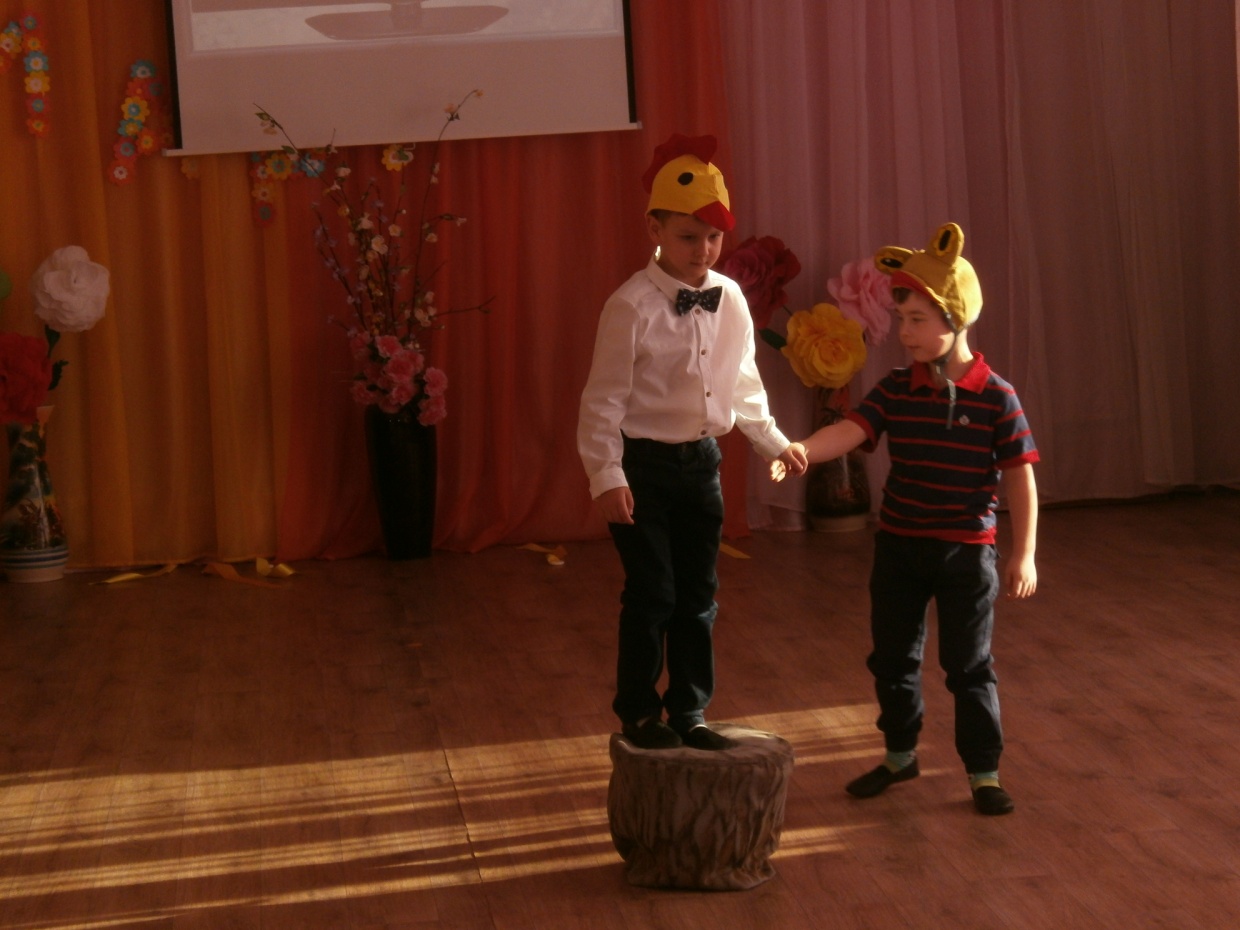 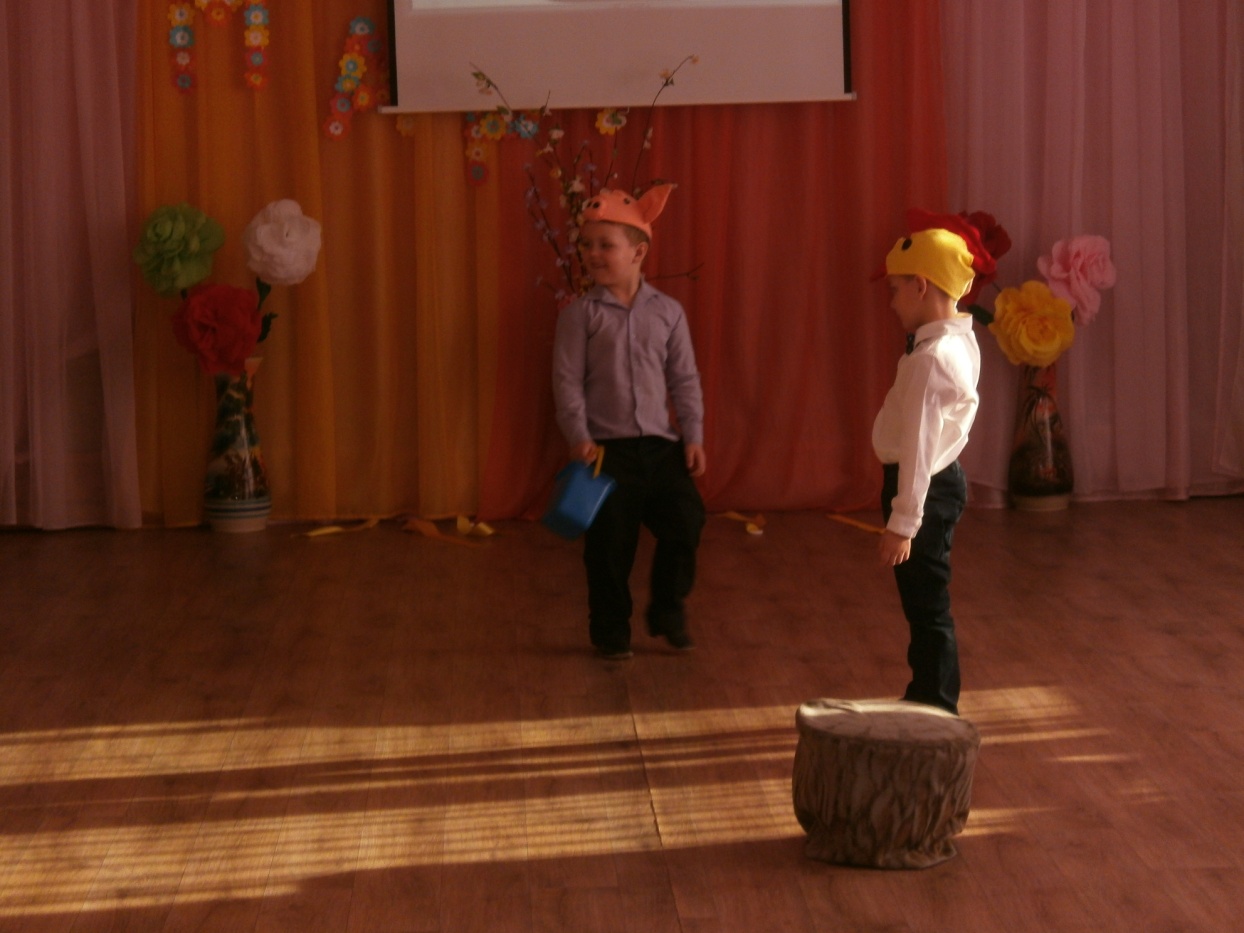 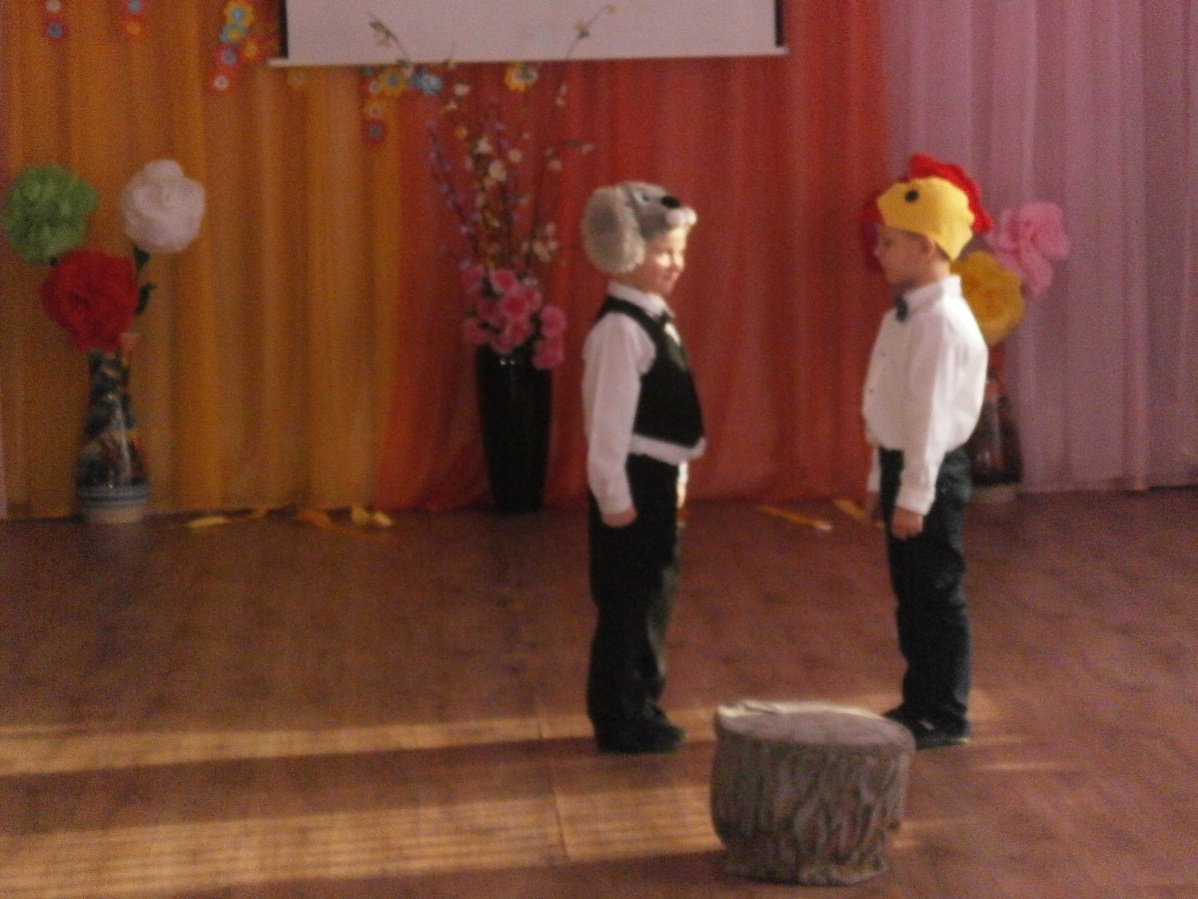 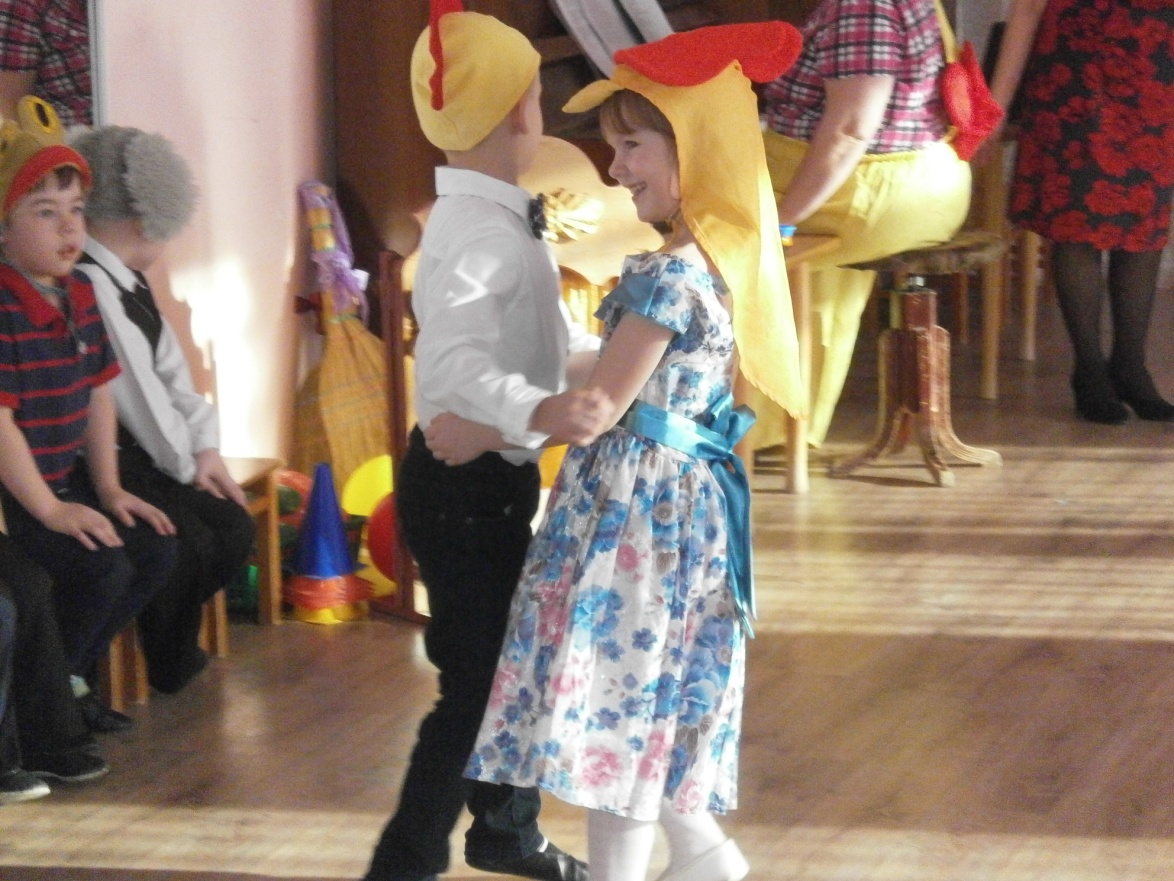 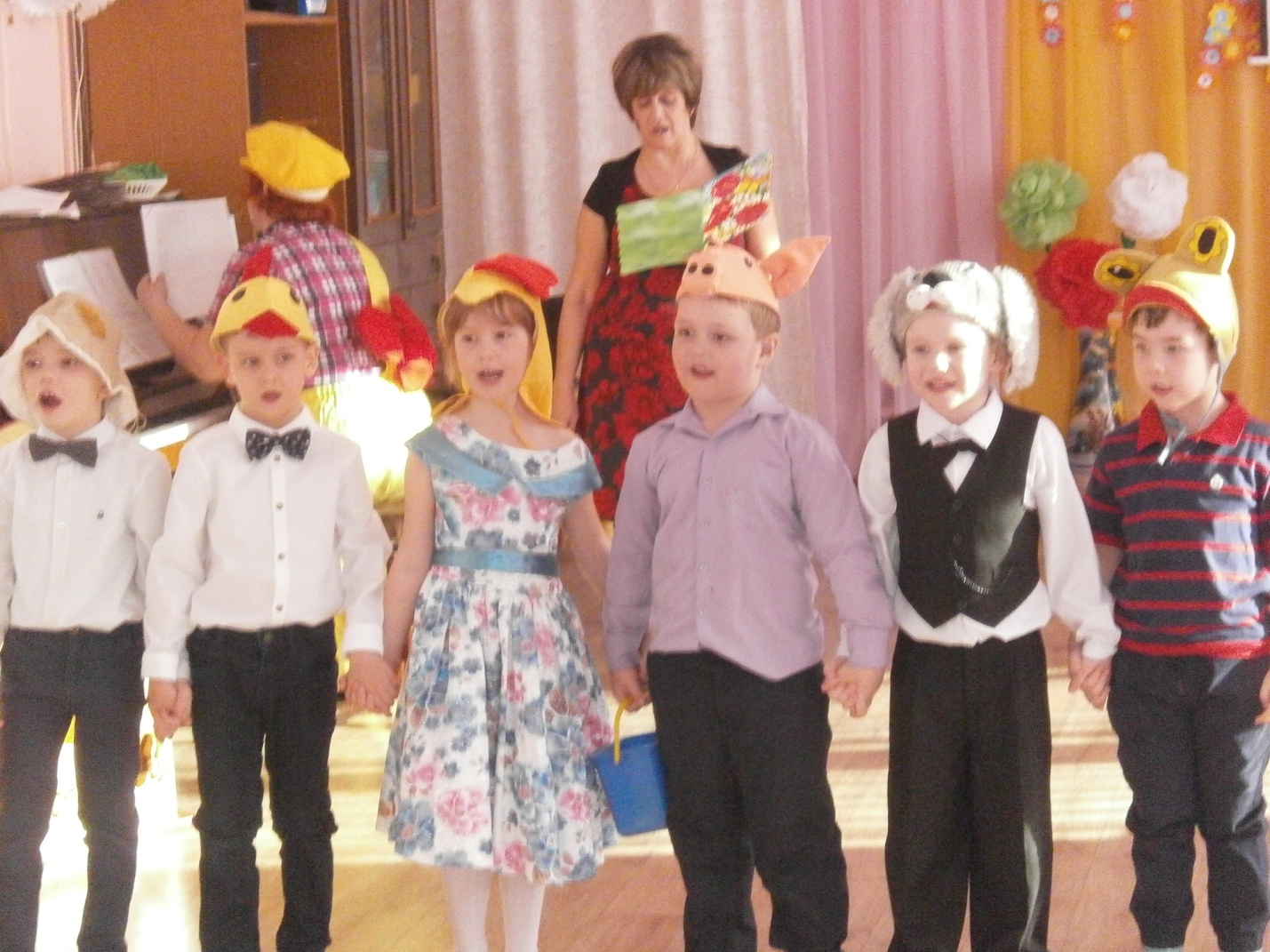 Вот так, ребята: чтоб большими стать….Нам надо маме помогать!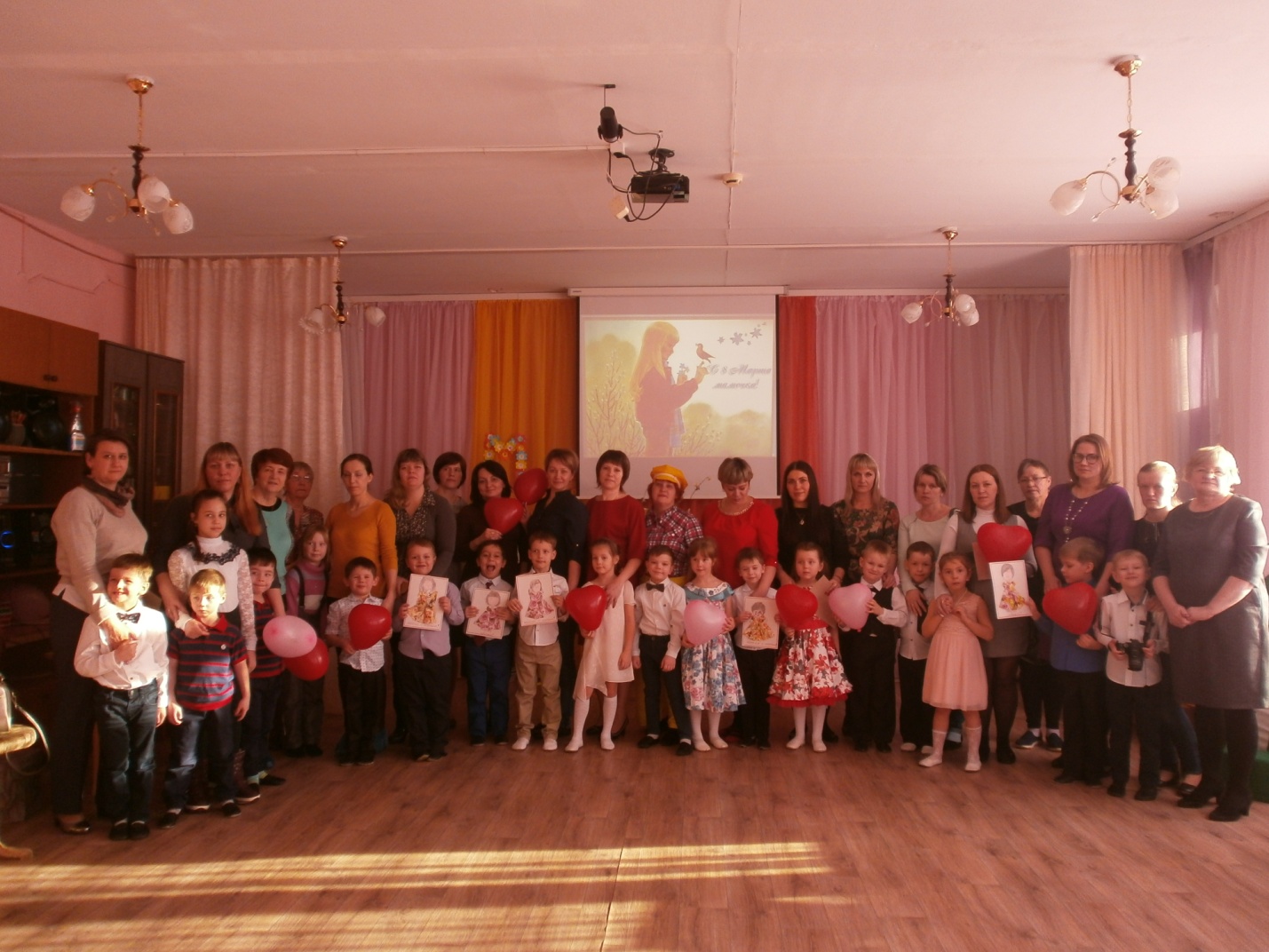 Общая фотография на память!!!!Праздник свой мы завершаем,Всех еще раз поздравляем!Спасибо, что были сегодня с намиНа праздничном дошкольном канале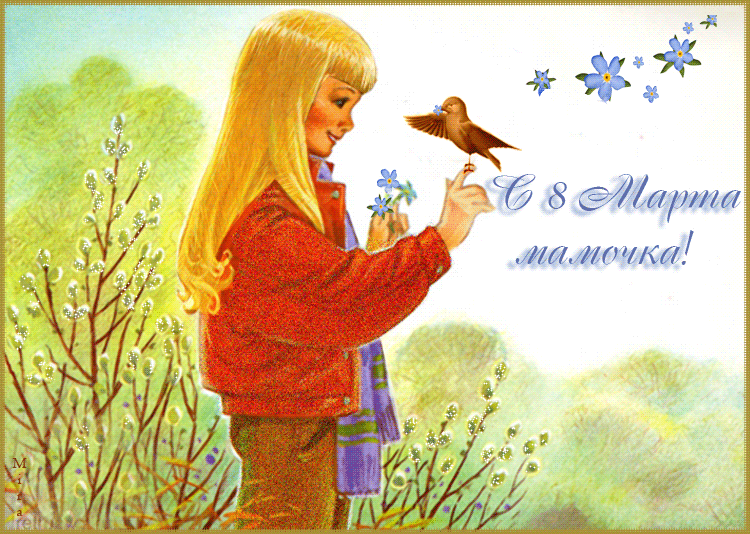 